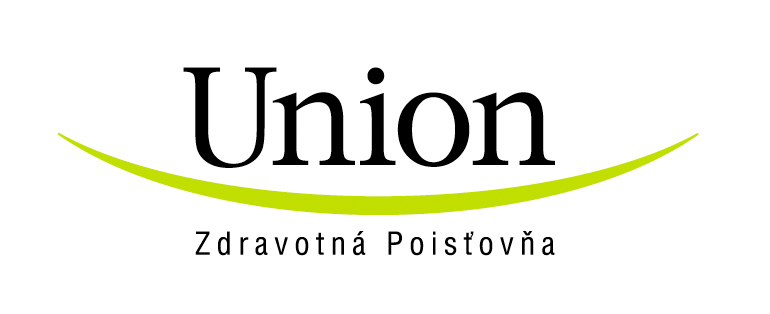 Žiadosť o udelenie výnimky na poskytnutie  a úhradu  kategorizovanej  zdravotníckej pomôcky  nad určený limit, obmedzenie *v zmysle zákona č. 363/2011 o rozsahu a podmienkach úhrady liekov, zdravotníckych pomôcok a dietetických potravín na základe verejného zdravotného poistenia a o zmene a doplnení niektorých zákonov_____________________________________________________________________________________Údaje o poskytovateľovi ZSNázov a adresa  zdravotníckeho zariadenia: ......................................................................................Meno a priezvisko lekára: ............................................................... Kód lekára: ................................Tel. kontakt**: ........................................ fax: ................................ e-mail: ........................................________________________________________________________________________________________________________________________Údaje o poistencoviMeno a priezvisko poistenca: ................................................................. Rodné číslo: ..................Adresa trvalého bydliska: ....................................................................................................................Kontaktná (prechodná) adresa**: ....................................................................................................Tel. kontakt**: .....................................................................   fax / e-mail: .........................................Diagnóza slovom: ...................................................................................... MKCH 10: ...................... Vedľajšie diagnózy (slovom+MKCH10): ..........................................................................................................................................................................................................................................................Názov zdravotníckej pomôcky: ............................................................................ Kód: ..................Balenie:................................................................................................................................................žiadaná výnimka:***   a) z množstvového limitu ⁬  b) z finančného limitu ⁬                                      c) z preskripčného obmedzenia  d) z indikačného obmedzenia⁬                 navrhované potrebné množstvo: .........................................................................................................navrhovaný potrebný limit: ..................................................................................................................Zdôvodnenie:.......................................................................................................................................................................................................................................................................................................................................................................................................................................................................................................................................................................................................................................................................................................................................................................................................................................................................................................................................................doložiť odborné lekárske nálezy Dátum: ......................................                                                  .........................................................							                     podpis a pečiatka navrhujúceho lekára          *    Žiadosť vyplňte v dvoch vyhotoveniach!  **  Kontaktné údaje žiadame vyplniť z dôvodu  zjednodušenia kolobehu písomností a urýchlenia schvaľovacieho procesu *** Označte požadovaný typ výnimky a podľa typu napíšte požiadavkuStanovisko Union zdravotnej poisťovne, a.s.: Výnimka  nad určený limit bola       schválená  /  neschválená****Názov zdravotníckej pomôcky: ................................................................................ Kód: ..............Schválené množstvo**** : .................................................................Schválený limit****:  ...........................................................................Výnimka udelená na obdobie: ...........................................................Platnosť výnimky od: .........................................................................Evidenčné číslo výnimky: ..................................................................Zdôvodnenie:........................................................................................................................................................................................................................................................................................................................................................................................................................................................................................................................................................................................................................................................................................................................................................................................................................................................................................................................................................V Bratislave, dňa: ..........................................................................					...................................................podpis a pečiatka revízneho lekára 						                   podpis riaditeľa               Úseku revíznych a zdravotných činnostíPoučenie pre predpisujúceho lekára:Pri predpísaní zdravotníckej pomôcky je nutné na rube lekárskeho poukazu uviesť evidenčné číslo výnimky, dátum schválenia.Aktuálne informácie o ochrane Vašich osobných údajov nájdete na našom webovom sídle www.union.sk v časti Ochrana osobných údajov.**** Nehodiace sa prečiarknuť